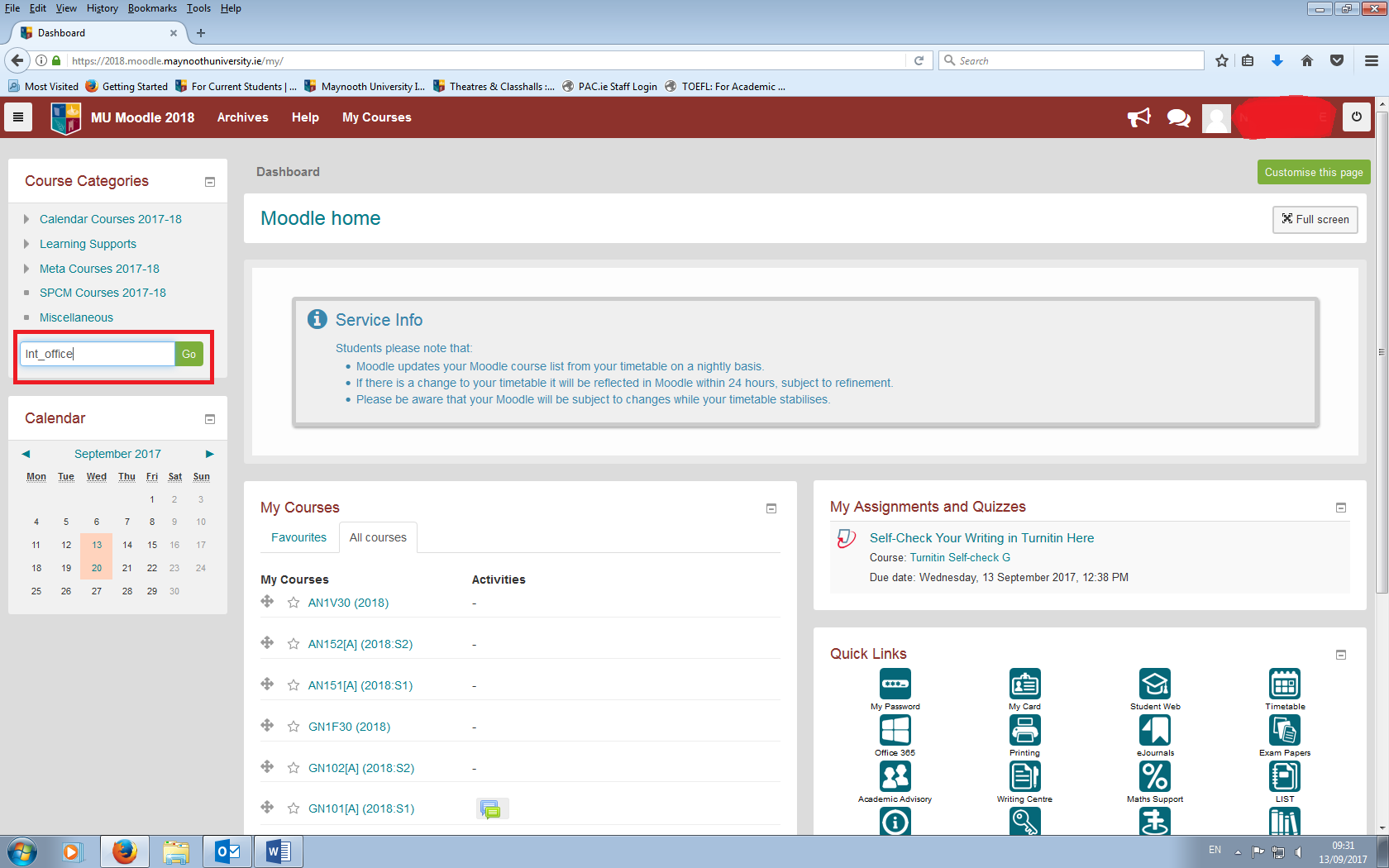 Log into MoodleLook up International Office in search bar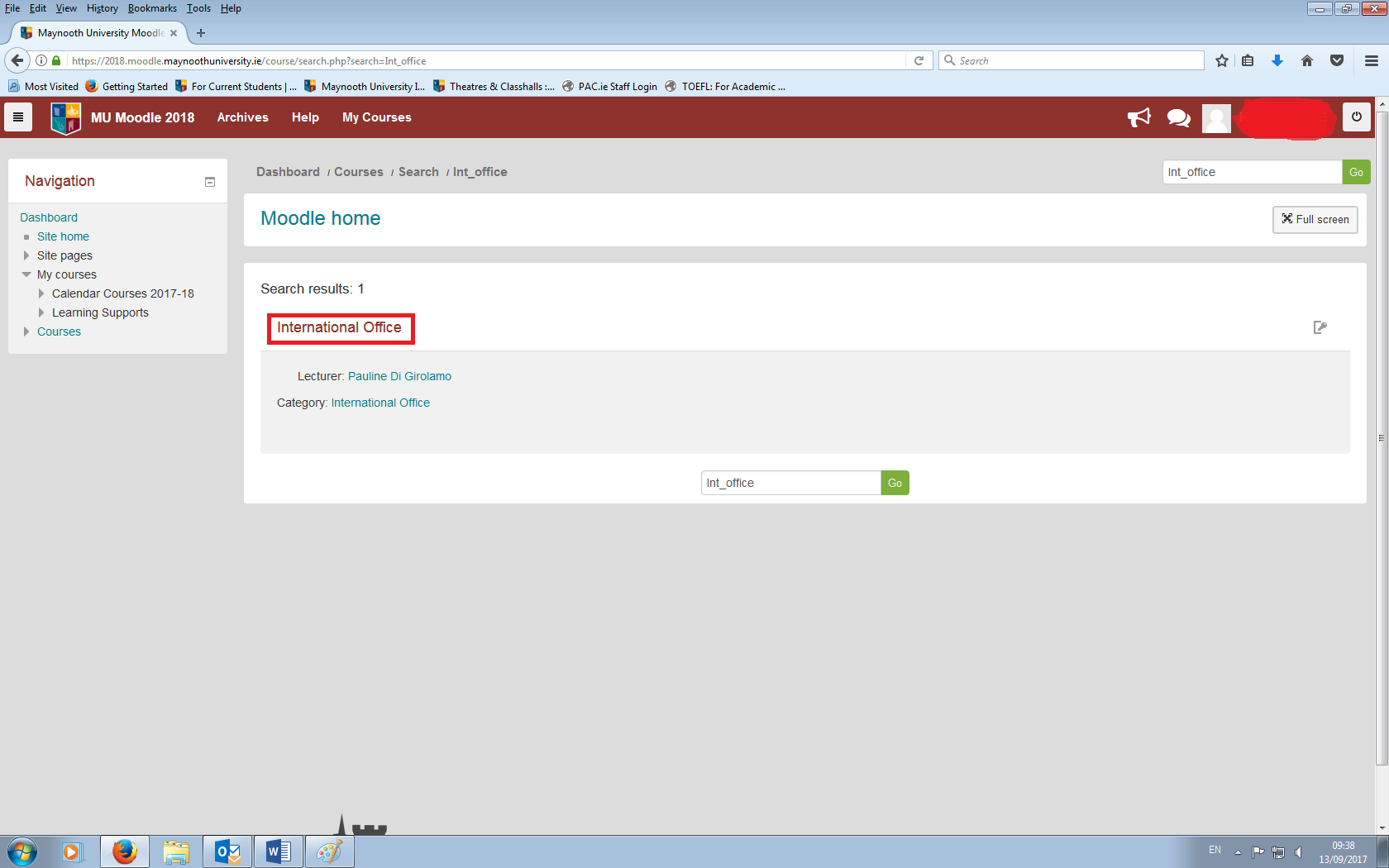 Click on International Office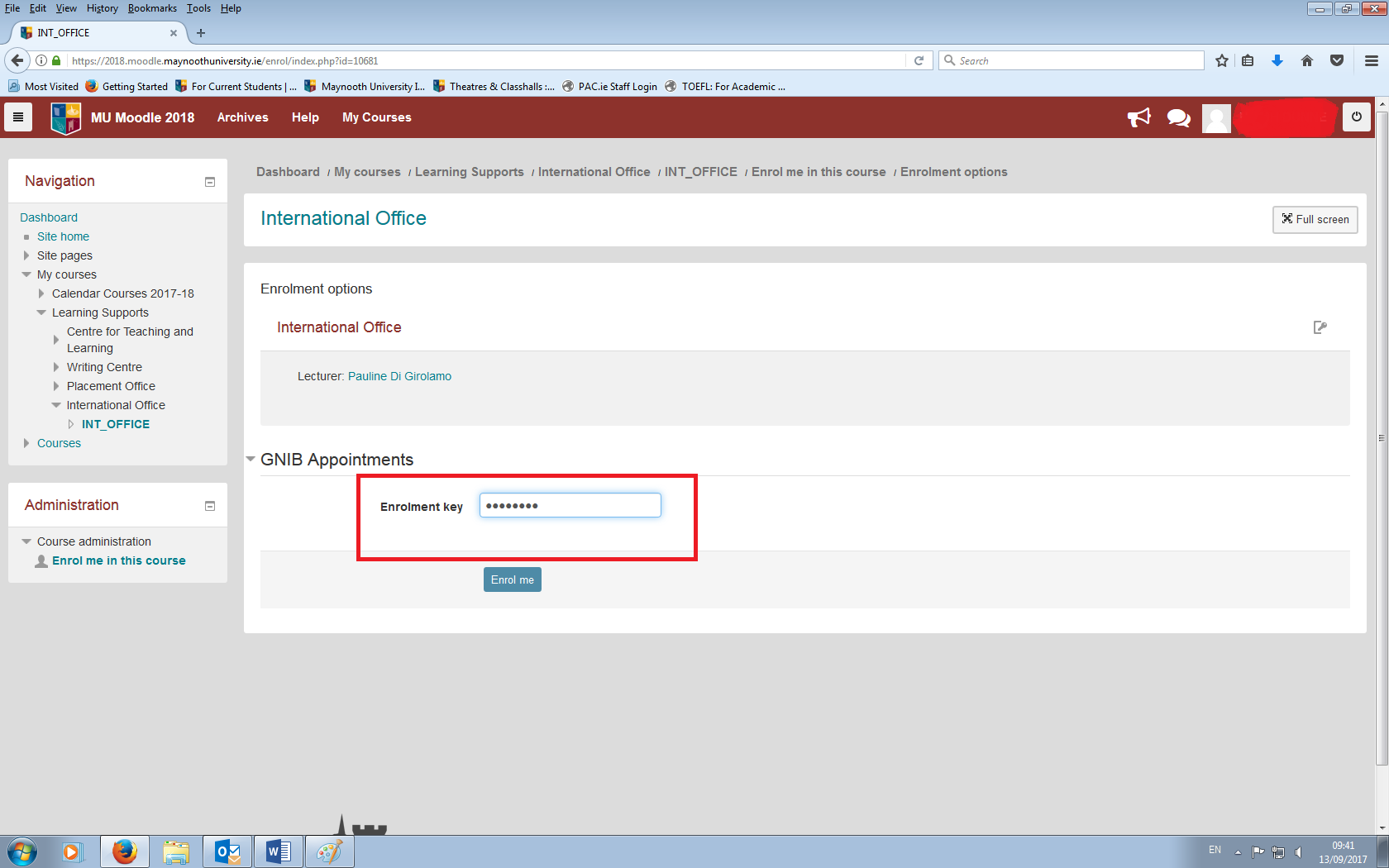 Enter Enrolement Key: gnib2018Click on Enrol me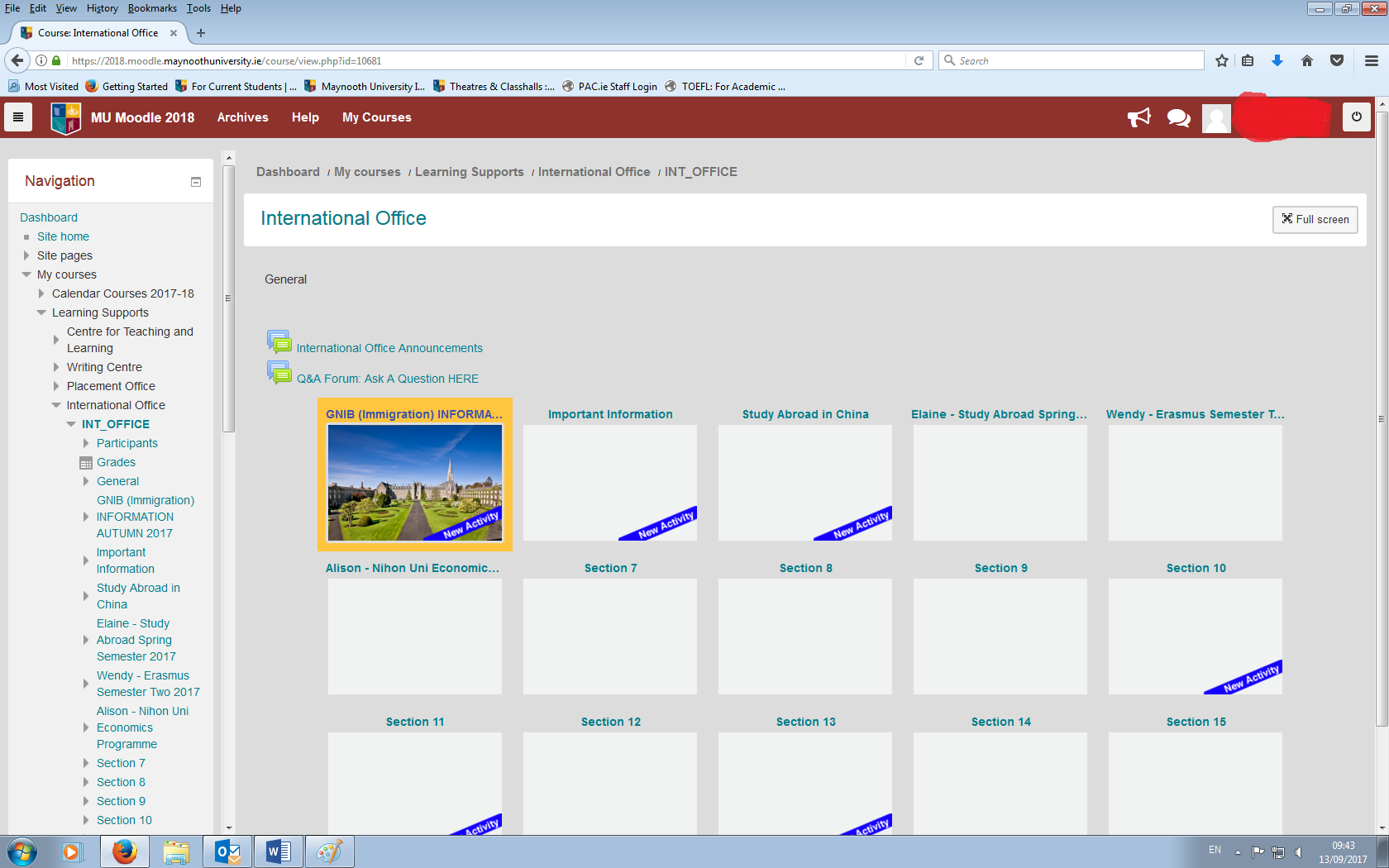 You now have access to the International Moodle Page